от 17.10.2019  № 1201Об утверждении перечней правовых актов, содержащих требования, соблюдение которых оценивается управлением «Жилищная инспекция Волгограда» аппарата главы Волгограда при осуществлении контрольно-надзорной деятельностиВ соответствии с пунктом 1 части 2 статьи 8.2 Федерального закона 
от 26 декабря 2008 г. № 294-ФЗ «О защите прав юридических лиц и индивидуальных предпринимателей при осуществлении государственного контроля (надзора) и муниципального контроля», пунктом 13 раздела III общих требований к организации и осуществлению органами государственного контроля (надзора), органами муниципального контроля мероприятий по профилактике нарушений обязательных требований, требований, установленных муниципальными правовыми актами, утвержденных постановлением Правительства Российской Федерации от 26 декабря 2018 г. № 1680 «Об утверждении общих требований к организации и осуществлению органами государственного контроля (надзора), органами муниципального контроля мероприятий по профилактике нарушений обязательных требований, требований, установленных муниципальными правовыми актами», Законом Волгоградской области от 10 января 2014 г. № 12-ОД «О наделении органов местного самоуправления отдельными государственными полномочиями Волгоградской области по организации и осуществлению государственного жилищного надзора и лицензионного контроля», постановлением 
администрации Волгограда от 30 декабря 2015 г. № 1865 «Об утверждении положений об управлении «Жилищная инспекция Волгограда» аппарата главы Волгограда и его отделах», руководствуясь статьями 6, 7, 39 Устава города-героя Волгограда, администрация ВолгоградаПОСТАНОВЛЯЕТ:1. Утвердить прилагаемые:1.1. Перечень правовых актов, содержащих лицензионные требования, соблюдение которых оценивается управлением «Жилищная инспекция Волгограда» аппарата главы Волгограда при осуществлении лицензионного контроля на территории городского округа город-герой Волгоград в части переданных полномочий.1.2. Перечень правовых актов, содержащих обязательные требования, 
соблюдение которых оценивается управлением «Жилищная инспекция Волгограда» аппарата главы Волгограда при осуществлении государственного жилищного надзора на территории городского округа город-герой Волгоград в части переданных полномочий.1.3. Перечень правовых актов, содержащих обязательные требования, 
соблюдение которых оценивается управлением «Жилищная инспекция Волгограда» аппарата главы Волгограда при осуществлении муниципального жилищного контроля.1.4. Порядок ведения перечней правовых актов, содержащих требования, соблюдение которых оценивается управлением «Жилищная инспекция Волгограда» аппарата главы Волгограда при осуществлении контрольно-надзорной деятельности.2. Управлению «Жилищная инспекция Волгограда» аппарата главы Волгограда разместить перечни правовых актов, содержащих требования, соблюдение которых оценивается управлением «Жилищная инспекция Волгограда» аппарата главы Волгограда при осуществлении контрольно-надзорной деятельности, указанные в подпунктах 1.1–1.3 пункта 1 настоящего постановления, на официальном сайте администрации Волгограда в информационно-телекоммуникационной сети Интернет.3. Настоящее постановление вступает в силу со дня его официального опубликования. 4. Контроль за исполнением настоящего постановления возложить на 
заместителя главы Волгограда Тетерятника О.В.Глава Волгограда                                                                                                                  В.В.ЛихачевУТВЕРЖДЕНпостановлениемадминистрации Волгоградаот 17.10.2019  № 1201ПЕРЕЧЕНЬ правовых актов, содержащих лицензионные требования, соблюдение которых оценивается управлением 
«Жилищная инспекция Волгограда» аппарата главы Волгограда при осуществлении лицензионного контроля 
на территории городского округа город-герой Волгоград в части переданных полномочийУправление «Жилищная инспекция Волгограда» аппарата главы ВолгоградаУТВЕРЖДЕНпостановлениемадминистрации Волгоградаот 17.10.2019  № 1201ПЕРЕЧЕНЬ правовых актов, содержащих обязательные требования, соблюдение которых оценивается управлением «Жилищная 
инспекция Волгограда» аппарата главы Волгограда при осуществлении государственного жилищного надзора 
на территории городского округа город-герой Волгоград в части переданных полномочийУправление «Жилищная инспекция Волгограда» аппарата главы ВолгоградаУТВЕРЖДЕНпостановлениемадминистрации Волгоградаот 17.10.2019  № 1201ПЕРЕЧЕНЬ правовых актов, содержащих обязательные требования, соблюдение которых оценивается управлением «Жилищная 
инспекция Волгограда» аппарата главы Волгограда при осуществлении муниципального жилищного контроляУправление «Жилищная инспекция Волгограда» аппарата главы ВолгоградаУТВЕРЖДЕНпостановлениемадминистрации Волгоградаот 17.10.2019  № 1201ПОРЯДОКведения перечней правовых актов, содержащих требования, соблюдение 
которых оценивается управлением «Жилищная инспекция Волгограда» 
аппарата главы Волгограда при осуществлении контрольно-
надзорной деятельности1. Общие положения1.1. Настоящий Порядок разработан в соответствии с методическими
рекомендациями по составлению перечня правовых актов и их отдельных частей (положений), содержащих обязательные требования, соблюдение которых оценивается при проведении мероприятий по контролю в рамках отдельного вида государственного контроля (надзора) (вместе с типовой формой перечня правовых актов, содержащих обязательные требования, соблюдение которых оценивается при проведении мероприятий по контролю), утвержденными протоколом заседания Правительственной комиссии по проведению административной реформы от 18 августа 2016 г. № 6 (далее – методические рекомендации), и устанавливает правила ведения перечней правовых актов, содержащих требования, соблюдение которых оценивается управлением «Жилищная инспекция Волгограда» аппарата главы Волгограда (далее – управление) при осуществлении 
контрольно-надзорной деятельности (далее – перечни актов).1.2. Ведение перечней актов включает в себя:1.2.1. Проведение мониторинга и обобщение практики фактического применения перечней актов управлением при планировании и проведении мероприятий по контролю в рамках осуществления функции по государственному жилищному надзору, лицензионному контролю и муниципальному жилищному контролю в рамках переданных полномочий.1.2.2. Обеспечение размещения на официальном сайте администрации Волгограда в информационно-телекоммуникационной сети Интернет в разделе «Управление «Жилищная инспекция Волгограда» (далее – официальный сайт) перечней актов и поддержание их в актуальном состоянии.1.2.3. Проведение мониторинга изменений правовых актов, включенных в перечни актов, в том числе отслеживание признания их утратившими силу.1.2.4. Подготовку предложений о внесении изменений в перечни актов, 
в том числе в связи с принятием новых нормативных правовых актов, устанавливающих обязательные требования.1.2.5. Разработку предложений о необходимости отмены отдельных правовых актов, содержащих обязательные требования, или о необходимости их актуализации.1.2.6. Рассмотрение обращений, поступивших в управление, в соответствии с подпунктом 47.7 раздела V методических рекомендаций, и ведение их учета.2. Ведение перечней актов2.1. В целях поддержания перечней актов в актуальном состоянии проводится мониторинг изменений нормативных правовых актов, включенных в перечни актов (далее – мониторинг изменений правовых актов).2.2. Введение перечней актов и мониторинг изменений правовых актов проводится должностными лицами управления. Координация работы по введению перечней актов и мониторинга изменений правовых актов осуществляется начальником отдела обеспечения полномочий по государственному и муниципальному жилищному надзору, контролю за соблюдением порядка выбора способа управления жилищным фондом управления.2.3. В случае если по результатам мониторинга изменений правовых актов выявлены правовые акты, подлежащие исключению из перечней актов и (или) включению в перечни актов, соответствующая информация направляется в отдел обеспечения полномочий по государственному и муниципальному жилищному надзору, контролю за соблюдением порядка выбора способа управления жилищным фондом управления для внесения необходимых изменений в перечни актов.2.4. Отдел обеспечения полномочий по государственному и муниципальному жилищному надзору, контролю за соблюдением порядка выбора способа управления жилищным фондом управления обеспечивает внесение изменений в перечни актов, предусматривающих дополнение перечней актов принятыми нормативными правовыми актами или исключение нормативных правовых актов в связи с признанием их утратившими силу, в срок не более 30 рабочих дней с даты поступления соответствующей информации.2.5. Обращения, связанные с содержанием, ведением и применением перечней актов, поступающие в управление в соответствии с подпунктом 47.7 раздела V методических рекомендаций, подлежат рассмотрению отделом обеспечения полномочий по государственному и муниципальному жилищному надзору, контролю за соблюдением порядка выбора способа управления жилищным фондом управления.2.6. По результатам рассмотрения обращений при необходимости подготавливаются соответствующие изменения в перечни актов.3. Размещение перечней актов на официальном сайтеи поддержание их в актуальном состоянии3.1. Перечни актов размещаются на официальном сайте. 3.2. В случае внесения изменений в перечни актов на официальном сайте размещается актуализированная версия перечней актов.3.3. Предельный срок размещения на официальном сайте актуализированной версии перечней актов не должен превышать пяти рабочих дней со дня принятия постановления администрации Волгограда о внесении изменений в перечни актов.  Управление «Жилищная инспекция Волгограда» аппарата главы Волгограда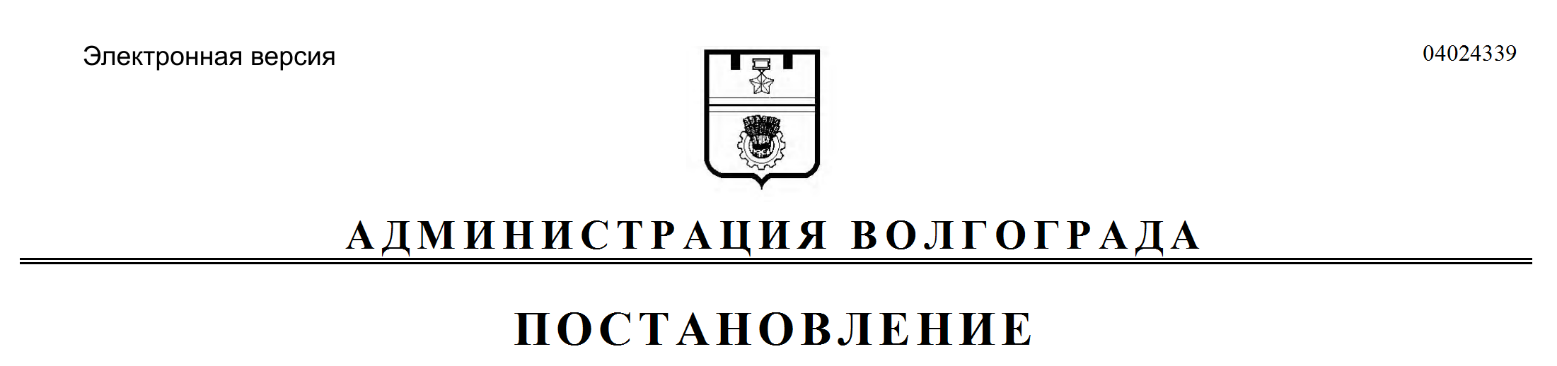 №п/пНаименование и реквизиты документа, 
правового актаКраткое описание круга лиц и (или) перечня объектов,
в отношении 
которых устанавливаются обязательные требованияУказание на структурные единицы документа, правового акта, соблюдение которых оцени-
вается при проведении мероприятий по 
лицензионному контролю1234Раздел 1. Федеральные законыРаздел 1. Федеральные законыРаздел 1. Федеральные законыРаздел 1. Федеральные законы1.1.Жилищный кодекс Российской Федерации ЛицензиатыРазделы VII, VIII, X Жилищного кодекса 
Российской Федерации1.2.Федеральный закон от 26 декабря 2008 г. № 294-ФЗ «О защите прав юридических лиц и индивидуальных предпринимателей при осуществлении государственного контроля (надзора) и муниципального контроля»ЛицензиатыФедеральный закон от 26 декабря 2008 г. 
№ 294-ФЗ «О защите прав юридических лиц 
и индивидуальных предпринимателей при осуществлении государственного контроля (надзора) и муниципального контроля»12341.3.Федеральный закон от 23 ноября 2009 г. № 261-ФЗ «Об энергосбережении и о повышении энергетической эффективности и о внесении изменений в 
отдельные законодательные акты Российской 
Федерации»ЛицензиатыСтатьи 12, 13 Федерального закона от 23 ноября 2009 г. № 261-ФЗ «Об энергосбережении и о повышении энергетической эффективности 
и о внесении изменений в отдельные законо-
дательные акты Российской Федерации»1.4.Федеральный закон от 04 мая 2011 г. № 99-ФЗ 
«О лицензировании отдельных видов деятель-
ности»ЛицензиатыСтатья 19 Федерального закона от 04 мая 
2011 г. № 99-ФЗ «О лицензировании отдельных видов деятельности»Раздел 2. Указы Президента Российской Федерации, постановления и распоряжения Правительства Российской ФедерацииРаздел 2. Указы Президента Российской Федерации, постановления и распоряжения Правительства Российской ФедерацииРаздел 2. Указы Президента Российской Федерации, постановления и распоряжения Правительства Российской ФедерацииРаздел 2. Указы Президента Российской Федерации, постановления и распоряжения Правительства Российской Федерации2.1.Правила содержания общего имущества в многоквартирном доме, утвержденные постановлением Правительства Российской Федерации от 13 августа 2006 г. № 491 «Об утверждении Правил содержания общего имущества в многоквартирном доме и Правил изменения размера платы за содержание жилого помещения в случае оказания услуг 
и выполнения работ по управлению, содержанию и ремонту общего имущества в многоквартирном доме ненадлежащего качества и (или) с перерывами, превышающими установленную продолжительность»ЛицензиатыРаздел II Правил содержания общего имущества в многоквартирном доме2.2.Правила предоставления коммунальных услуг собственникам и пользователям помещений в многоквартирных домах и жилых домов, утвержденные постановлением Правительства Российской Федерации от 06 мая 2011 г. № 354 «О предоставлении коммунальных услуг собственникам и пользователям помещений в многоквартирных домах и жилых домов»ЛицензиатыПравила предоставления коммунальных услуг собственникам и пользователям помещений в многоквартирных домах и жилых домов2.3.Минимальный перечень услуг и работ, необходимых для обеспечения надлежащего содержания общего имущества в многоквартирном доме, 
и порядок их оказания и выполнения и Правила оказания услуг и выполнения работ, необходимых для обеспечения надлежащего содержания общего имущества в многоквартирном доме, утвержденные постановлением Правительства Российской Федерации от 03 апреля 2013 г. № 290 «О минимальном перечне услуг и работ, необходимых для обеспечения надлежащего содержания общего имущества в многоквартирном доме, и порядке
их оказания и выполнения»ЛицензиатыМинимальный перечень услуг и работ, не-
обходимых для обеспечения надлежащего 
содержания общего имущества в многоквартирном доме, и порядок их оказания и выполнения и Правила оказания услуг и выполнения работ, необходимых для обеспечения надлежащего содержания общего имущества в многоквартирном доме2.4.Правила пользования газом в части обеспечения безопасности при использовании и содержании внутридомового и внутриквартирного газового оборудования при предоставлении коммунальной услуги по газоснабжению, утвержденные постановлением Правительства Российской Федерации от 14 мая 2013 г. № 410 «О мерах по обеспечению безопасности при использовании и содержании внутридомового и внутриквартирного газового оборудования»ЛицензиатыПравила пользования газом в части обеспечения безопасности при использовании и содержании внутридомового и внутриквартирного газового оборудования при предоставлении коммунальной услуги по газоснабжению2.5.Правила осуществления деятельности по управлению многоквартирными домами, утвержденные постановлением Правительства Российской Федерации от 15 мая 2013 г. № 416 «О порядке осуществления деятельности по управлению многоквартирными домами»ЛицензиатыПравила осуществления деятельности по управлению многоквартирными домами2.6.Положение о лицензировании предпринимательской деятельности по управлению многоквартирными домами, утвержденное постановлением Правительства Российской Федерации от 28 октября 2014 г. № 1110 «О лицензировании предпринимательской деятельности по управлению многоквартирными домами»ЛицензиатыПункты 3, 4 Положения о лицензировании предпринимательской деятельности по управлению многоквартирными домамиРаздел 3. Нормативные правовые акты федеральных законов исполнительной власти и 
нормативные документы федеральных органов исполнительной властиРаздел 3. Нормативные правовые акты федеральных законов исполнительной власти и 
нормативные документы федеральных органов исполнительной властиРаздел 3. Нормативные правовые акты федеральных законов исполнительной власти и 
нормативные документы федеральных органов исполнительной властиРаздел 3. Нормативные правовые акты федеральных законов исполнительной власти и 
нормативные документы федеральных органов исполнительной власти3.1.Правила и нормы технической эксплуатации жилищного фонда, утвержденные постановлением Государственного комитета Российской Федерации по строительству и жилищно-коммуналь-
ному комплексу от 27 сентября 2003 г. № 170 
«Об утверждении Правил и норм технической эксплуатации жилищного фонда»ЛицензиатыПравила и нормы технической эксплуатации жилищного фонда3.2.Форма акта обследования на предмет установления наличия (отсутствия) технической возможности установки индивидуального, общего (квартирного), коллективного (общедомового) приборов учета, утвержденная приказом Министерства 
регионального развития Российской Федерации 
от 29 декабря 2011 г. № 627 «Об утверждении критериев наличия (отсутствия) технической возможности установки индивидуального, общего (квартирного), коллективного (общедомового) приборов учета, а также формы акта обследования на предмет установления наличия (отсутствия) технической возможности установки таких приборов учета и порядка ее заполнения»ЛицензиатыФорма акта обследования на предмет установления наличия (отсутствия) технической возможности установки индивидуального, общего (квартирного), коллективного (общедомового) приборов учета3.3.Примерные условия договора управления многоквартирным домом и Методические рекомендации по порядку организации и проведению общих 
собраний собственников помещений в многоквартирных домах, утвержденные приказом Министерства строительства и жилищно-коммунального хозяйства Российской Федерации от 31 июля 2014 г. № 411/пр «Об утверждении примерных условий договора управления многоквартирным домом и Методических рекомендаций по порядку организации и проведению общих собраний 
собственников помещений в многоквартирных 
домах»ЛицензиатыПримерные условия договора управления многоквартирным домом и Методические 
рекомендации по порядку организации и 
проведению общих собраний собственников помещений в многоквартирных домах3.4.Форма акта приемки оказанных услуг и (или) 
выполненных работ по содержанию и текущему ремонту общего имущества в многоквартирном доме, утвержденная приказом Министерства
строительства и жилищно-коммунального хозяйства Российской Федерации от 26 октября 2015 г. № 761/пр «Об утверждении формы акта приемки оказанных услуг и (или) выполненных работ по содержанию и текущему ремонту общего имущества в многоквартирном доме»ЛицензиатыФорма акта приемки оказанных услуг и (или) выполненных работ по содержанию и текущему ремонту общего имущества в многоквартирном домеРаздел 4. Законы и иные нормативные акты субъектов Российской Федерации Раздел 4. Законы и иные нормативные акты субъектов Российской Федерации Раздел 4. Законы и иные нормативные акты субъектов Российской Федерации Раздел 4. Законы и иные нормативные акты субъектов Российской Федерации 4.1.Постановление Губернатора Волгоградской 
области от 04 июня 2014 г. № 480 «Об утверждении Перечня мероприятий по энергосбережению и повышению энергетической эффективности 
в отношении общего имущества собственников помещений в многоквартирном доме, подлежащих проведению единовременно или регулярно»ЛицензиатыПостановление Губернатора Волгоградской 
области от 04 июня 2014 г. № 480 «Об утверждении Перечня мероприятий по энергосбережению и повышению энергетической эффективности в отношении общего имущества 
собственников помещений в многоквартирном доме, подлежащих проведению едино-
временно или регулярно»№п/пНаименование и реквизиты документа, 
правового актаКраткое описание круга лиц и (или) перечня объектов,
в отношении 
которых устанавливаются обязательные требованияУказание на структурные единицы документа, правового акта, соблюдение которых оцени-
вается при проведении мероприятий по 
государственному жилищному надзору1234Раздел 1. Федеральные законыРаздел 1. Федеральные законыРаздел 1. Федеральные законыРаздел 1. Федеральные законы1.1.Жилищный кодекс Российской Федерации Юридические лица, индивидуальные предприниматели, гражданеРазделы II, III, III.1, III.2, V, VI, VII Жилищного кодекса Российской Федерации1.2.Федеральный закон от 26 декабря 2008 г. № 294-ФЗ «О защите прав юридических лиц и индивидуальных предпринимателей при осуществлении государственного контроля (надзора) и муниципального контроля»Юридические лица, индивидуальные предприниматели, гражданеФедеральный закон от 26 декабря 2008 г. 
№ 294-ФЗ «О защите прав юридических лиц 
и индивидуальных предпринимателей при осуществлении государственного контроля (надзора) и муниципального контроля»12341.3.Федеральный закон от 23 ноября 2009 г. № 261-ФЗ «Об энергосбережении и о повышении энергетической эффективности и о внесении изменений в 
отдельные законодательные акты Российской 
Федерации»Юридические лица, индивидуальные предприниматели, гражданеСтатьи 12, 13 Федерального закона от 23 ноября 2009 г. № 261-ФЗ «Об энергосбережении и о повышении энергетической эффективности 
и о внесении изменений в отдельные законо-
дательные акты Российской Федерации»Раздел 2. Указы Президента Российской Федерации, постановления и распоряженияПравительства Российской ФедерацииРаздел 2. Указы Президента Российской Федерации, постановления и распоряженияПравительства Российской ФедерацииРаздел 2. Указы Президента Российской Федерации, постановления и распоряженияПравительства Российской ФедерацииРаздел 2. Указы Президента Российской Федерации, постановления и распоряженияПравительства Российской Федерации2.1.Правила пользования жилыми помещениями, утвержденные постановлением Правительства Российской Федерации от 21 января 2006 г. № 25 «Об утверждении Правил пользования жилыми помещениями»Собственники 
помещений в 
многоквартирном доме, наниматели жилых помещений по договорам социального найма, наниматели жилых помещений по договорам найма жилых помещений жилищного фонда социального использованияПравила пользования жилыми помещениями2.2.Правила содержания общего имущества в многоквартирном доме, утвержденные постановлением Правительства Российской Федерации от 13 августа 2006 г. № 491 «Об утверждении Правил содержания общего имущества в многоквартирном доме и Правил изменения размера платы за содержание жилого помещения в случае оказания услуг 
и выполнения работ по управлению, содержанию и ремонту общего имущества в многоквартирном доме ненадлежащего качества и (или) с перерывами, превышающими установленную продолжительность»Юридические лица, индивидуальные предпринимателиРаздел II Правил содержания общего имущества в многоквартирном доме2.3.Правила предоставления коммунальных услуг собственникам и пользователям помещений в многоквартирных домах и жилых домов, утвержденные постановлением Правительства Российской Федерации от 06 мая 2011 г. № 354 «О предоставлении коммунальных услуг собственникам и пользователям помещений в многоквартирных домах и жилых домов»Юридические лица, индивидуальные предпринимателиПравила предоставления коммунальных услуг собственникам и пользователям помещений в многоквартирных домах и жилых домов2.4.Правила пользования газом в части обеспечения безопасности при использовании и содержании внутридомового и внутриквартирного газового оборудования при предоставлении коммунальной услуги по газоснабжению, утвержденные постановлением Правительства Российской Федерации от 14 мая 2013 г. № 410 «О мерах по обеспечению безопасности при использовании и содержании внутридомового и внутриквартирного газового оборудования»Юридические лица, индивидуальные предпринимателиПравила пользования газом в части обеспечения безопасности при использовании и содержании внутридомового и внутриквартирного газового оборудования при предоставлении коммунальной услуги по газоснабжению2.5.Правила осуществления деятельности по управлению многоквартирными домами, утвержденные постановлением Правительства Российской Федерации от 15 мая 2013 г. № 416 «О порядке осуществления деятельности по управлению многоквартирными домами»Юридические лица, индивидуальные предпринимателиПравила осуществления деятельности по управлению многоквартирными домамиРаздел 3. Нормативные правовые акты федеральных законов исполнительной власти и 
нормативные документы федеральных органов исполнительной властиРаздел 3. Нормативные правовые акты федеральных законов исполнительной власти и 
нормативные документы федеральных органов исполнительной властиРаздел 3. Нормативные правовые акты федеральных законов исполнительной власти и 
нормативные документы федеральных органов исполнительной властиРаздел 3. Нормативные правовые акты федеральных законов исполнительной власти и 
нормативные документы федеральных органов исполнительной власти3.1.Правила и нормы технической эксплуатации жилищного фонда, утвержденные постановлением Государственного комитета Российской Федерации по строительству и жилищно-коммуналь-
ному комплексу от 27 сентября 2003 г. № 170 
«Об утверждении Правил и норм технической эксплуатации жилищного фонда»Юридические лица, индивидуальные предпринимателиПравила и нормы технической эксплуатации жилищного фонда3.2.Форма акта обследования на предмет установления наличия (отсутствия) технической возможности установки индивидуального, общего (квартирного), коллективного (общедомового) приборов учета, утвержденная приказом Министерства 
регионального развития Российской Федерации 
от 29 декабря 2011 г. № 627 «Об утверждении критериев наличия (отсутствия) технической возможности установки индивидуального, общего (квартирного), коллективного (общедомового) приборов учета, а также формы акта обследования на предмет установления наличия (отсутствия) технической возможности установки таких приборов учета и порядка ее заполнения»Юридические лица, индивидуальные предпринимателиФорма акта обследования на предмет установления наличия (отсутствия) технической возможности установки индивидуального, общего (квартирного), коллективного (общедомового) приборов учета3.3.Примерные условия договора управления многоквартирным домом и Методические рекомендации по порядку организации и проведению общих 
собраний собственников помещений в многоквартирных домах, утвержденные приказом Министерства строительства и жилищно-коммунального хозяйства Российской Федерации от 31 июля 2014 г. № 411/пр «Об утверждении примерных условий договора управления многоквартирным домом и Методических рекомендаций по порядку организации и проведению общих собраний 
собственников помещений в многоквартирных 
домах»Инициатор общего собрания, лицо, председатель-
ствующее на 
общем собрании, секретарь общего собрания, лица, проводившие подсчет голосов; управляющая 
организация, правление товарищества собственников жилья, жилищного или жилищно-строительного 
кооператива, иного специализированного потребительского кооперативаПримерные условия договора управления многоквартирным домом и Методические 
рекомендации по порядку организации и 
проведению общих собраний собственников помещений в многоквартирных домах3.4.Форма акта приемки оказанных услуг и (или) 
выполненных работ по содержанию и текущему ремонту общего имущества в многоквартирном доме, утвержденная приказом Министерства
строительства и жилищно-коммунального хозяйства Российской Федерации от 26 октября 2015 г. № 761/пр «Об утверждении формы акта приемки оказанных услуг и (или) выполненных работ по содержанию и текущему ремонту общего имущества в многоквартирном доме»Юридические лица, индивидуальные предпринимателиФорма акта приемки оказанных услуг и (или) выполненных работ по содержанию и текущему ремонту общего имущества в многоквартирном домеРаздел 4. Законы и иные нормативные акты субъектов Российской Федерации Раздел 4. Законы и иные нормативные акты субъектов Российской Федерации Раздел 4. Законы и иные нормативные акты субъектов Российской Федерации Раздел 4. Законы и иные нормативные акты субъектов Российской Федерации 4.1.Постановление Губернатора Волгоградской 
области от 04 июня 2014 г. № 480 «Об утверждении Перечня мероприятий по энергосбережению и повышению энергетической эффективности 
в отношении общего имущества собственников помещений в многоквартирном доме, подлежащих проведению единовременно или регулярно»Юридические лица, индивидуальные предпринимателиПостановление Губернатора Волгоградской 
области от 04 июня 2014 г. № 480 «Об утверждении Перечня мероприятий по энергосбережению и повышению энергетической эффективности в отношении общего имущества 
собственников помещений в многоквартирном доме, подлежащих проведению едино-
временно или регулярно»№п/пНаименование и реквизиты документа, 
правового актаКраткое описание круга лиц и (или) перечня объектов,
в отношении 
которых устанавливаются обязательные требованияУказание на структурные единицы документа, правового акта, соблюдение которых оцени-
вается при проведении мероприятий по 
муниципальному жилищному контролю1234Раздел 1. Федеральные законыРаздел 1. Федеральные законыРаздел 1. Федеральные законыРаздел 1. Федеральные законы1.1.Жилищный кодекс Российской Федерации Юридические лица, индивидуальные предприниматели, гражданеРазделы II, III, III.1, III.2, V, VI, VII Жилищного кодекса Российской Федерации1.2.Федеральный закон от 26 декабря 2008 г. № 294-ФЗ «О защите прав юридических лиц и индивидуальных предпринимателей при осуществлении государственного контроля (надзора) и муниципального контроля»Юридические лица, индивидуальные предприниматели, гражданеФедеральный закон от 26 декабря 2008 г. 
№ 294-ФЗ «О защите прав юридических лиц 
и индивидуальных предпринимателей при осуществлении государственного контроля (надзора) и муниципального контроля»12341.3.Федеральный закон от 23 ноября 2009 г. № 261-ФЗ «Об энергосбережении и о повышении энергетической эффективности и о внесении изменений в 
отдельные законодательные акты Российской 
Федерации»Юридические лица, индивидуальные предприниматели, гражданеСтатьи 12, 13 Федерального закона от 23 ноября 2009 г. № 261-ФЗ «Об энергосбережении и о повышении энергетической эффективности 
и о внесении изменений в отдельные законо-
дательные акты Российской Федерации»Раздел 2. Указы Президента Российской Федерации, постановления и распоряженияПравительства Российской ФедерацииРаздел 2. Указы Президента Российской Федерации, постановления и распоряженияПравительства Российской ФедерацииРаздел 2. Указы Президента Российской Федерации, постановления и распоряженияПравительства Российской ФедерацииРаздел 2. Указы Президента Российской Федерации, постановления и распоряженияПравительства Российской Федерации2.1.Правила пользования жилыми помещениями, утвержденные постановлением Правительства Российской Федерации от 21 января 2006 г. № 25 «Об утверждении Правил пользования жилыми помещениями»Наниматели жилых помещений по договорам социального найма, наниматели жилых помещений по договорам найма жилых помещений жилищного фонда социального исполь-
зованияПравила пользования жилыми помещениями2.2.Правила содержания общего имущества в многоквартирном доме, утвержденные постановлением Правительства Российской Федерации от 13 августа 2006 г. № 491 «Об утверждении Правил содержания общего имущества в многоквартирном доме и Правил изменения размера платы за содержание жилого помещения в случае оказания услуг 
и выполнения работ по управлению, содержанию и ремонту общего имущества в многоквартирном доме ненадлежащего качества и (или) с перерывами, превышающими установленную продолжительность»Юридические лица, индивидуальные предпринимателиРаздел II Правил содержания общего имущества в многоквартирном доме2.3.Правила предоставления коммунальных услуг собственникам и пользователям помещений в многоквартирных домах и жилых домов, утвержденные постановлением Правительства Российской Федерации от 06 мая 2011 г. № 354 «О предоставлении коммунальных услуг собственникам и пользователям помещений в многоквартирных домах и жилых домов»Юридические лица, индивидуальные предпринимателиПравила предоставления коммунальных услуг собственникам и пользователям помещений в многоквартирных домах и жилых домов2.4.Правила пользования газом в части обеспечения безопасности при использовании и содержании внутридомового и внутриквартирного газового оборудования при предоставлении коммунальной услуги по газоснабжению, утвержденные постановлением Правительства Российской Федерации от 14 мая 2013 г. № 410 «О мерах по обеспечению безопасности при использовании и содержании внутридомового и внутриквартирного газового оборудования»Юридические лица, индивидуальные предпринимателиПравила пользования газом в части обеспечения безопасности при использовании и содержании внутридомового и внутриквартирного газового оборудования при предоставлении коммунальной услуги по газоснабжению2.5.Правила осуществления деятельности по управлению многоквартирными домами, утвержденные постановлением Правительства Российской Федерации от 15 мая 2013 г. № 416 «О порядке осуществления деятельности по управлению многоквартирными домами»Юридические лица, индивидуальные предпринимателиПравила осуществления деятельности по управлению многоквартирными домамиРаздел 3. Нормативные правовые акты федеральных законов исполнительной власти и нормативные документы федеральных органов исполнительной властиРаздел 3. Нормативные правовые акты федеральных законов исполнительной власти и нормативные документы федеральных органов исполнительной властиРаздел 3. Нормативные правовые акты федеральных законов исполнительной власти и нормативные документы федеральных органов исполнительной властиРаздел 3. Нормативные правовые акты федеральных законов исполнительной власти и нормативные документы федеральных органов исполнительной власти3.1.Правила и нормы технической эксплуатации жилищного фонда, утвержденные постановлением Государственного комитета Российской Федерации по строительству и жилищно-коммуналь-
ному комплексу от 27 сентября 2003 г. № 170 
«Об утверждении Правил и норм технической эксплуатации жилищного фонда»Юридические лица, индивидуальные предпринимателиПравила и нормы технической эксплуатации жилищного фонда3.2.Форма акта обследования на предмет установления наличия (отсутствия) технической возможности установки индивидуального, общего (квартирного), коллективного (общедомового) приборов учета, утвержденная приказом Министерства 
регионального развития Российской Федерации 
от 29 декабря 2011 г. № 627 «Об утверждении критериев наличия (отсутствия) технической возможности установки индивидуального, общего (квартирного), коллективного (общедомового) приборов учета, а также формы акта обследования на предмет установления наличия (отсутствия) технической возможности установки таких приборов учета и порядка ее заполнения»Юридические лица, индивидуальные предпринимателиФорма акта обследования на предмет установления наличия (отсутствия) технической возможности установки индивидуального, общего (квартирного), коллективного (общедомового) приборов учета3.3.Примерные условия договора управления многоквартирным домом и Методические рекомендации по порядку организации и проведению общих 
собраний собственников помещений в многоквартирных домах, утвержденные приказом Министерства строительства и жилищно-коммунального хозяйства Российской Федерации от 31 июля 2014 г. № 411/пр «Об утверждении примерных условий договора управления многоквартирным домом и Методических рекомендаций по порядку организации и проведению общих собраний 
собственников помещений в многоквартирных 
домах»Инициатор общего собрания, лицо, председатель-
ствующее на 
общем собрании, секретарь общего собрания, лица, проводившие подсчет голосов; управляющая 
организация, правление товарищества собственников жилья, жилищного или жилищно-строительного 
кооператива, иного специализированного потребительского кооперативаПримерные условия договора управления многоквартирным домом и Методические 
рекомендации по порядку организации и 
проведению общих собраний собственников помещений в многоквартирных домах3.4.Форма акта приемки оказанных услуг и (или) 
выполненных работ по содержанию и текущему ремонту общего имущества в многоквартирном доме, утвержденная приказом Министерства
строительства и жилищно-коммунального хозяйства Российской Федерации от 26 октября 2015 г. № 761/пр «Об утверждении формы акта приемки оказанных услуг и (или) выполненных работ по содержанию и текущему ремонту общего имущества в многоквартирном доме»Юридические лица, индивидуальные предпринимателиФорма акта приемки оказанных услуг и (или) выполненных работ по содержанию и текущему ремонту общего имущества в многоквартирном домеРаздел 4. Законы и иные нормативные акты субъектов Российской Федерации Раздел 4. Законы и иные нормативные акты субъектов Российской Федерации Раздел 4. Законы и иные нормативные акты субъектов Российской Федерации Раздел 4. Законы и иные нормативные акты субъектов Российской Федерации 4.1.Постановление Губернатора Волгоградской 
области от 04 июня 2014 г. № 480 «Об утверждении Перечня мероприятий по энергосбережению и повышению энергетической эффективности 
в отношении общего имущества собственников помещений в многоквартирном доме, подлежащих проведению единовременно или регулярно»Юридические лица, индивидуальные предпринимателиПостановление Губернатора Волгоградской 
области от 04 июня 2014 г. № 480 «Об утверждении Перечня мероприятий по энергосбережению и повышению энергетической эффективности в отношении общего имущества 
собственников помещений в многоквартирном доме, подлежащих проведению едино-
временно или регулярно»